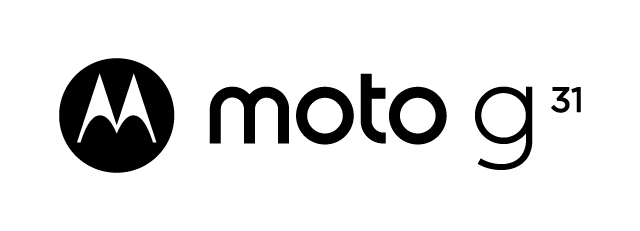 Technical Specifications1 Available user storage is less due to preloaded software, and is subject to change without notice due to software updates. 2 128GB only applies to specific retail.3 MicroSD card sold separately. Content with DRM restrictions may not be able to be moved to the card.4 Water-repellent design creates a barrier to help protect against moderate exposure to water such as accidental spills, splashes, sweat or light rain. Not designed to be submersed in water, or exposed to pressurized water, or other liquids; Not waterproof.5 Bands may vary based on carrier configuration.6 Varies by country.Operating SystemAndroid™ 11System Architecture / ProcessorMediaTek Helio G85 processor with 2.0GHz octa-core CPU and Arm Mali-G52 MC2 GPUMemory (RAM)4GBStorage (ROM)164GB/128GB built-in | Up to 1T microSD card expandable2Dimensions161.89 x 73.87 x 8.55 mmWeight181gDisplay6.4” Max Vision, FHD+ (2400x1080) | 409ppi, 20:9 , OLED | 60Hz refresh rate, Active Area-Touch Panel (AA-TP): 88.8%Battery5000mAhCharging10WWater Protection4Water-repellent designNetworks4G: LTE (Cat7) | 3G: UMTS / HSPA+ | 2G: GSM / EDGEBands54G: LTE band 1/2/3/5/7/8/18/19/20/26/28/38/40/41 | 3G: WCDMA band 1/2/5/8/19 | 2G: GSM band 2/3/5/8Rear Camera50 MP sensor (f/1.8, 1.28um) | Quad Pixel technology | PDAF8 MP (f/2.2, 1.12um) | depth | 118° ultra-wide angle2 MP (f/2.4, 1.75um) | macroFront Camera13 MP (f/2.2, 1.12um)Video CaptureRear camera: Rear main camera: FHD (30fps)Rear ultra-wide angle camera: FHD (30fps)Rear macro camera: HD (30fps)Front camera: FHD (30fps)SIM CardSingle SIM (1 Nano SIM + 1 microSD) | Hybrid Dual SIM (2 Nano SIMs / 1 Nano SIM + 1 microSD)ConnectivityType-C port (USB 2.0), 3.5mm headset jackFM RadioYesAudioBottom-ported loudspeaker | Dolby Atmos™, 2 MicrophonesBluetooth TechnologyBluetooth® 5.0Wi-FiWi-Fi 802.11 a/b/g/n/ac | 2.4GHz & 5GHz | Wi-Fi hotspotNFCYesLocation ServicesGPS, A-GPS, LTEPP, SUPL, GLONASS, GalileoSensorsFingerprint reader, Proximity sensor, Accelerometer, Ambient Light sensor, SAR sensor, Gyroscope, E-CompassIn-box accessories6Headset, protective cover, charger, USB cable, guides, SIM toolColoursMineral Grey, Baby BlueExperiencesPersonalize: Styles, WallpapersDisplay:  Peek Display, Attentive DisplayGestures: Power touch, Quick capture, Fast flashlight, Three-finger screenshot, Flip for DND, Pick up to silence, Lift to unlock，Swipe to splitPlay: Media controls, GametimeTips: Take a tour, What’s new in Android 11